    о содействии деятельности общественных организаций обучающихся, родителей законных представителей несовершеннолетних обучающихся, осуществляемой в Учреждении и не запрещенной законодательством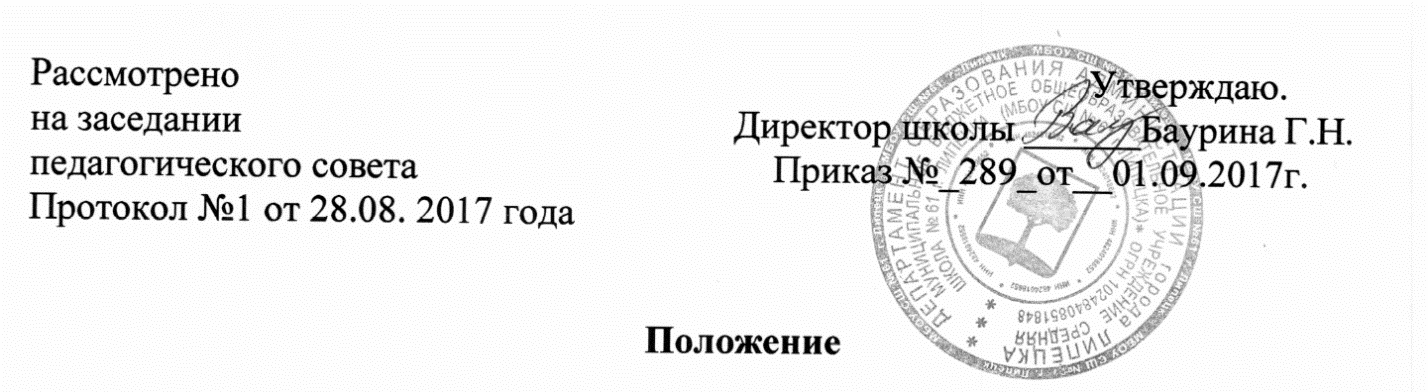 1.Общие положения 1.1. Положение разработано в соответствии с пунктом 19 статьи 28 Федерального закона от 29 декабря 2012 года № 237-ФЗ «Об образовании в Российской Федерации».                                                                                                               1.2.Положение устанавливает порядок содействия деятельности общественных организаций обучающихся, родителей (законных представителей) несовершеннолетних обучающихся.                                                                                         1.3. Под содействием в данном Положении понимается создание благоприятных условий функционирования и развития общественных организаций, исходя из возможностей Учреждения.2.Локальные акты общественных организаций Учреждения Содействие деятельности общественных организаций обучающихся, родителей (законных представителей) регламентируют следующие локальные акты:                          - Положение о родительском комитете класса;                                                                            - Положение о классном родительском собрании;                                                         - Положение о школьном ученическом самоуправлении.                                                 - Положение об Управляющем Совете.                                                                                При формировании локальных актов, регламентирующих деятельность общественных организаций, учитывается мнение членов этих организаций (обучающихся, родителей).3.Создание условий для работы общественных организаций, созданных в Учреждении 3.1.Предоставление места для проведения заседаний, собраний, мероприятий, проводимых общественными организациями.                                                                3.2. Оказание организационной и методической помощи в работе с документами общественных организаций.                                                                                          3.3.Оказание помощи в организации и проведении праздников, культурно-массовых мероприятий, вечеров по инициативе организаций и помощи в развитии партнерских отношений.                                                                                                         3.4.Предоставление помощи по реализации проектов, разработанных общественными организациями (прогностической, организационной, аналитической).                                                                                                                 4. Основными формами работы объединений являются индивидуальные и групповые формы: факультативы, комиссии, комитеты, советы, кружки, секции и т.д.                                                                                                                              5. Объединения может организовываться с обучающимися как одного, так и нескольких классов.6. Руководство объединениями осуществляется:                                                            1) педагогическими работниками;                                                                                    2) специалистами других учебных и культурно-просветительских учреждений (привлекаемых по совместительству);                                                                                 3) обучающимися;                                                                                                                           4) родителями (законными представителями) обучающихся.7. Члены объединений имеют право:                                                                                          – иметь свои программные документы, не противоречащие законодательству, структурную модель;                                                                                                            – вести самостоятельную деятельность, определять её содержание;                                – участвовать в выработке основных направлений развития объединений;               – получать информационную, консультационную, методическую и практическую помощь;                                                                                                  – свободно распространять информацию о своей деятельности;                                  – принимать участие в управлении Школой, выполняя  роль органов самоуправления.                                                                                                                      8. Члены объединений обязаны:                                                                                          – соблюдать законодательство Российской Федерации, общепризнанные принципы и нормы международного права, касающиеся сферы своей деятельности;                                                                                                                     – соблюдать устав Школы и правила внутреннего распорядка;                                   – соблюдать требования настоящего Положения.                                                                    9. Члены объединений несут ответственность в случаях, установленных законодательством Российской Федерации.10. Администрация Школы обязана содействовать деятельности объединений:– предоставление помещений (части помещений);                                                         – предоставление территории (части территории), прилегающей к Школе;               – предоставление имущества, инвентаря;                                                                        – назначение педагогического работника руководителем объединения и т.д.11. Контроль за деятельностью объединений возлагается на директора, заместителя директора по учебно-воспитательной работе.